                ҠАРАР                                                                     Р Е Ш Е Н И Е         16 апрель 2024 й.    	     № 58                   16 апреля 2024 г.О внесении изменений в решение Совета сельского поселения Баймурзинский сельсовет муниципального района Мишкинский район Республики Башкортостан от 23.01.2024 года № 41 «Об утверждении Положения о муниципальном контроле в сфере благоустройства  на территории сельского поселения Баймурзинский сельсовет муниципального района Мишкинский район Республики Башкортостан»Рассмотрев и обсудив Протест Прокурора Мишкинского района от 29.02.2024 года  № 20800057-02-01-2024-2024/Прдп155-24-20800057 на отдельные положения решения Совета сельского поселения Баймурзинский сельсовет муниципального района Мишкинский  район Республики Башкортостан» № 41 от 23.01.2024 года «Об утверждении Положения о муниципальном контроле в сфере благоустройства  на территории сельского поселения Баймурзинский сельсовет муниципального района Мишкинский район Республики Башкортостан», Совет сельского поселения Баймурзинский  сельсовет муниципального района Мишкинский  район Республики Башкортостан  двадцать девятого созыва р е ш и л:        1. Внести в решение Совета сельского поселения Баймурзинский сельсовет муниципального района Мишкинский район Республики Башкортостан от 23.01.2024 года № 41  «Об утверждении Положения о муниципальном контроле в сфере благоустройства  на территории сельского поселения Баймурзинский сельсовет муниципального района Мишкинский район Республики Башкортостан» следующие изменения и дополнения:П. 4 «Осуществление контрольных мероприятий и контрольных действий» дополнить пп. 3.25-3.28 следующего содержания:«4.25. Контролируемое лицо вправе обратиться в контрольный (надзорный) орган с заявлением о проведении в отношении его профилактического визита (далее также в настоящей статье - заявление контролируемого лица).4.26. Контрольный (надзорный) орган рассматривает заявление контролируемого лица в течение десяти рабочих дней с даты регистрации указанного заявления и принимает решение о проведении профилактического визита либо об отказе в его проведении с учетом материальных, финансовых и кадровых ресурсов контрольного (надзорного) органа, категории риска объекта контроля, о чем уведомляет контролируемое лицо.4.27. Контрольный (надзорный) орган принимает решение об отказе в проведении профилактического визита по заявлению контролируемого лица по одному из следующих оснований:1) от контролируемого лица поступило уведомление об отзыве заявления о проведении профилактического визита;2) в течение двух месяцев до даты подачи заявления контролируемого лица контрольным (надзорным) органом было принято решение об отказе в проведении профилактического визита в отношении данного контролируемого лица;3) в течение шести месяцев до даты подачи заявления контролируемого лица проведение профилактического визита было невозможно в связи с отсутствием контролируемого лица по месту осуществления деятельности либо в связи с иными действиями (бездействием) контролируемого лица, повлекшими невозможность проведения профилактического визита;4) заявление контролируемого лица содержит нецензурные либо оскорбительные выражения, угрозы жизни, здоровью и имуществу должностных лиц контрольного (надзорного) органа либо членов их семей.4.28. В случае принятия решения о проведении профилактического визита по заявлению контролируемого лица контрольный (надзорный) орган в течение двадцати рабочих дней согласовывает дату проведения профилактического визита с контролируемым лицом любым способом, обеспечивающим фиксирование такого согласования, и обеспечивает включение такого профилактического визита в программу профилактики рисков причинения вреда (ущерба) охраняемым законом ценностям.».1.2. П.5 «Обжалование решений администрации, действий должностных лиц, уполномоченных осуществлять контроль в сфере благоустройства» дополнить п. 5.7.  следующего содержания:«5.7. Положением о виде муниципального контроля может быть установлено, что досудебный порядок подачи жалоб при осуществлении соответствующего вида муниципального контроля не применяется, если иное не установлено федеральным законом о виде контроля, общими требованиями к организации и осуществлению данного вида муниципального контроля, утвержденными Правительством Российской Федерации.».П.3 «Профилактика рисков причинения вреда (ущерба) охраняемым законом ценностям» п.3.8.добавить абзацы:«В случае наличия у контрольного (надзорного) органа сведений о готовящихся нарушениях обязательных требований или признаках нарушений обязательных требований и (или) в случае отсутствия подтвержденных данных о том, что нарушение обязательных требований причинило вред (ущерб) охраняемым законом ценностям либо создало угрозу причинения вреда (ущерба) охраняемым законом ценностям, контрольный (надзорный) орган объявляет контролируемому лицу предостережение о недопустимости нарушения обязательных требований и предлагает принять меры по обеспечению соблюдения обязательных требований.  Предостережение о недопустимости нарушения обязательных требований объявляется и направляется контролируемому лицу в порядке, предусмотренном настоящим Федеральным законом, и должно содержать указание на соответствующие обязательные требования, предусматривающий их нормативный правовой акт, информацию о том, какие конкретно действия (бездействие) контролируемого лица могут привести или приводят к нарушению обязательных требований, а также предложение о принятии мер по обеспечению соблюдения данных требований и не может содержать требование представления контролируемым лицом сведений и документов.».Настоящее решение обнародовать путем размещения на информационном стенде в здании администрации сельского поселения Баймурзинский сельсовет муниципального района Мишкинский район Республики Башкортостан (д. Баймурзино, ул. Мичурина, зд.10) и разместить на официальном сайте Администрации муниципального района Мишкинский район Республики Башкортостан https://mishkan.ru в разделе поселения Баймурзинский сельсовет.Настоящее решение вступает в силу со дня его официального опубликования в средствах массовой информации и распространяется на правоотношения, возникшие с 01.01.2024, начиная с налогового периода 2023 года.Глава сельского поселения                              Р.А. СайдугановБашкортостан Республикаһының Мишкэ районы муниципаль районыныңБаймырза  ауыл советыАуыл биләмәһе  Советы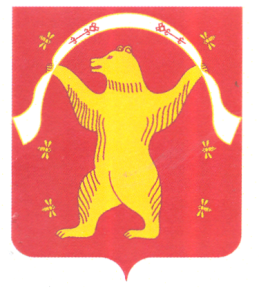 Совет сельского поселения Баймурзинский сельсовет муниципального района Мишкинский районРеспублики Башкортостан